РЕШЕНИЕ13 апреля 2021 года                               	                                   		 №5/1-5с. Верхние ТатышлыО назначении дополнительных выборов депутата Совета сельского поселения Кудашевский сельсовет муниципального района Татышлинский район Республики Башкортостан XXVIII созыва по одномандатному избирательному округу №5В соответствии со статьями 10 и 88 Кодекса Республики Башкортостан о выборах, на основании решения Совета сельского поселения Кудашевский сельсовет муниципального района Татышлинский район Республики Башкортостан от 14 сентября 2020 года №49 «О досрочном прекращении полномочий депутата Совета сельского поселения Кудашевский сельсовет муниципального района Татышлинский район Республики Башкортостан по одномандатному избирательному округу №5 Хайруллина Д.Ф.» территориальная избирательная комиссия, на которую постановлением Центральной избирательной комиссии Республики Башкортостан от 10 декабря 2020 года №164/234-6 возложены полномочия избирательной комиссии сельского поселения Кудашевский сельсовет муниципального района Татышлинский район Республики Башкортостан решила:1.Назначить дополнительные выборы депутата Совета сельского поселения Кудашевский сельсовет муниципального района Татышлинский район Республики Башкортостан XXVIII созыва по одномандатному избирательному округу №5 на воскресенье 4 июля 2021 года.2.Опубликовать настоящее решение в газете «Татышлинский вестник».3.Направить настоящее решение в Центральную избирательную комиссию Республики Башкортостан и Совет сельского поселения Кудашевский сельсовет муниципального района Татышлинский район Республики Башкортостан.4.Разместить настоящее решение на официальном сайте администрации муниципального района Татышлинский район Республики Башкортостан, на стенде территориальной избирательной комиссии. 5.Контроль за исполнением настоящего решения возложить на председателя территориальной избирательной комиссии Муфтахова Р.Р.Председатель:								    Р.Р. МуфтаховСекретарь:									    Р.М. Мухаметшинтерриториальная избирательная комиссия МУНИЦИПАЛЬНОГО района ТАТЫШЛИНСКИЙ РАйОН республики башкортостан 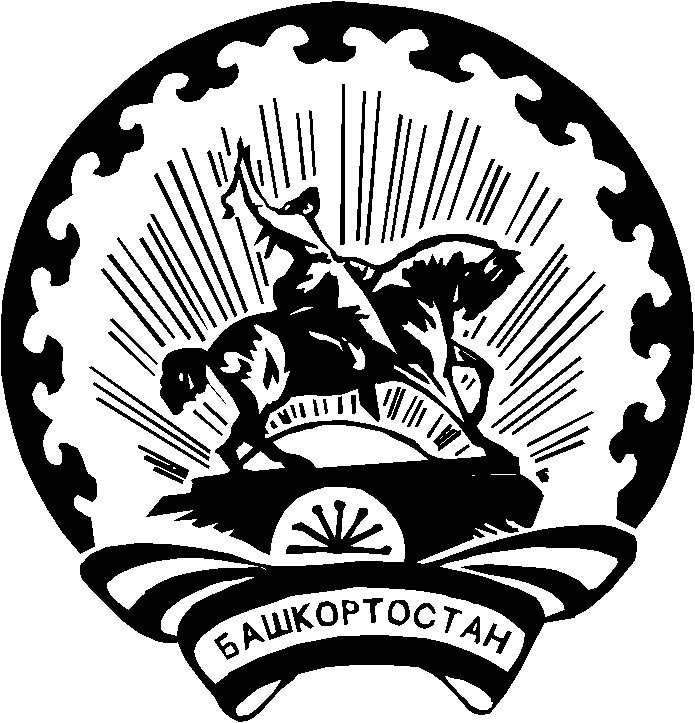 БАШҠОРТОСТАН РЕСПУБЛИКАҺЫ Тәтешле РАЙОНЫ муниципаль РАЙОНЫНЫҢ ТЕРРИТОРИАЛЬ ҺАЙЛАУ КОМИССИЯҺЫ 